По реализации национального проекта26.06.2020Национальный проект "Демография"Объект "Детский сад на 280 мест в округе Варавино-Фактория города Архангельска"Подрядная организация ООО "РК-Инвест". Строительство данного объекта планируется методом "под ключ" (проектирование, строительство, приобретение и монтаж оборудования, ввод объекта в эксплуатацию осуществляется одной организацией).Идентификационный код закупки Место расположения: территориальный округ Варавино-Фактория, ул. Воронина, земельный участок с кадастровым номером 29:22:070302:208Краткая характеристика объекта:Площадь застройки 2059,38 кв. м, площадь здания 3 499,37 кв. м, строительный объем 18 275,01 куб. м. На первом этаже здания расположены 6 групповых ячеек для детей ясельного возраста. На втором этаже располагаются групповые ячейки для детей дошкольного возраста: 2 ячейки – для старшей группы, 2 ячейки – для подготовительной группы, 2 ячейки – для средней группы. Предусмотрено размещение музыкального и гимнастического залов. На этаже предусмотрены служебно-бытовые помещения. В состав служебно-бытовых помещений входят: кабинет заведующего, методический кабинет, кабинеты специалистов, бухгалтерия, хоз. кладовая, туалет для персонала, комната уборочного инвентаря.Ход работ на объекте по состоянию на 26.06.2020:свайные работы – 100%,На строительной площадке завершено устройство фундамента.Подбетонка – 100 %Сваи под ТС 100%Бетонирование ростверка – 100%Фундаментные блоки – 100 %Монтаж плит перекрытия – 100 %Кирпичная кладка – 100 %Отопление по подвалу – 100 %Водопровод, канализация по подвалу – 100 %Перегородки – 92 %Дренаж – 180 м, 70% Электромонтажные работы внутренние –50 % Штукатурные работы – 90 %  Фасад (утеплитель, подсистема) –  35 % Кровля антисептирование пиломатериалов, сборка стропил – 70%Вентиляция 10 %Наружные сети канализации 70 %Наружные сети электроснабжения 100 %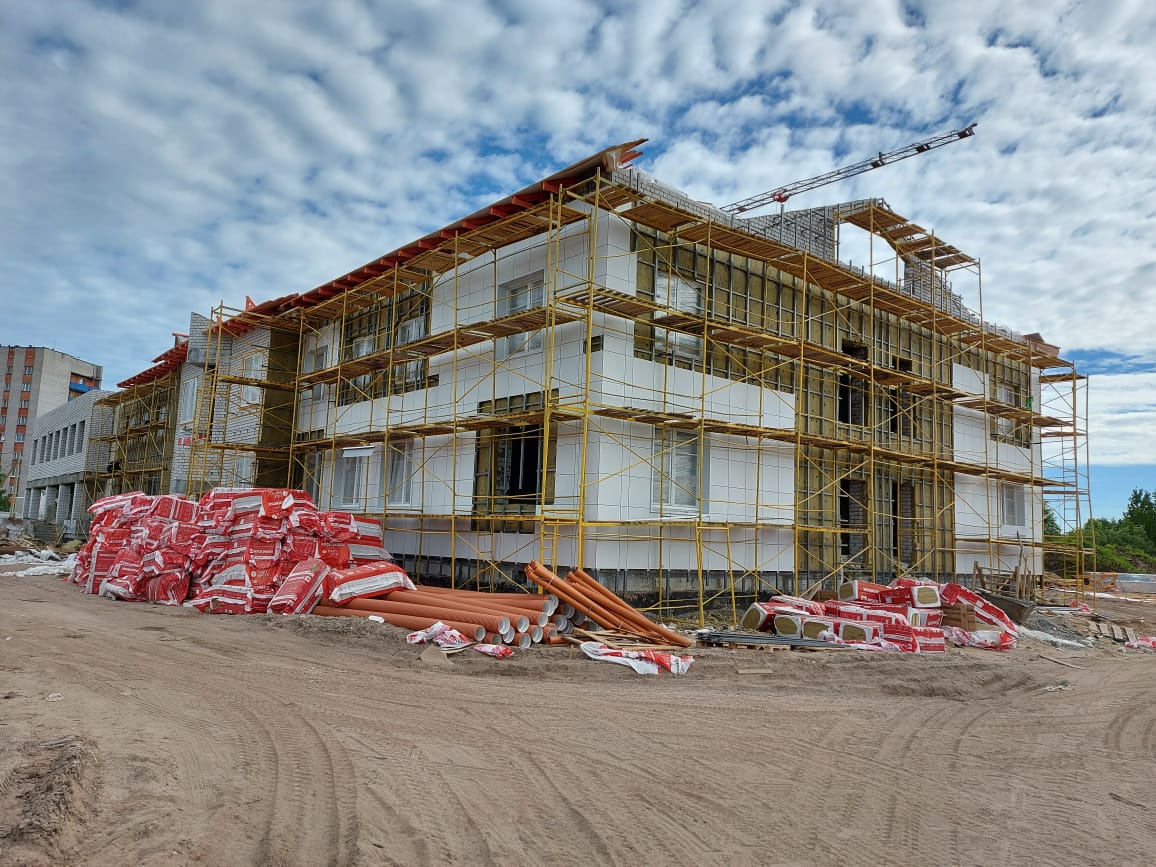 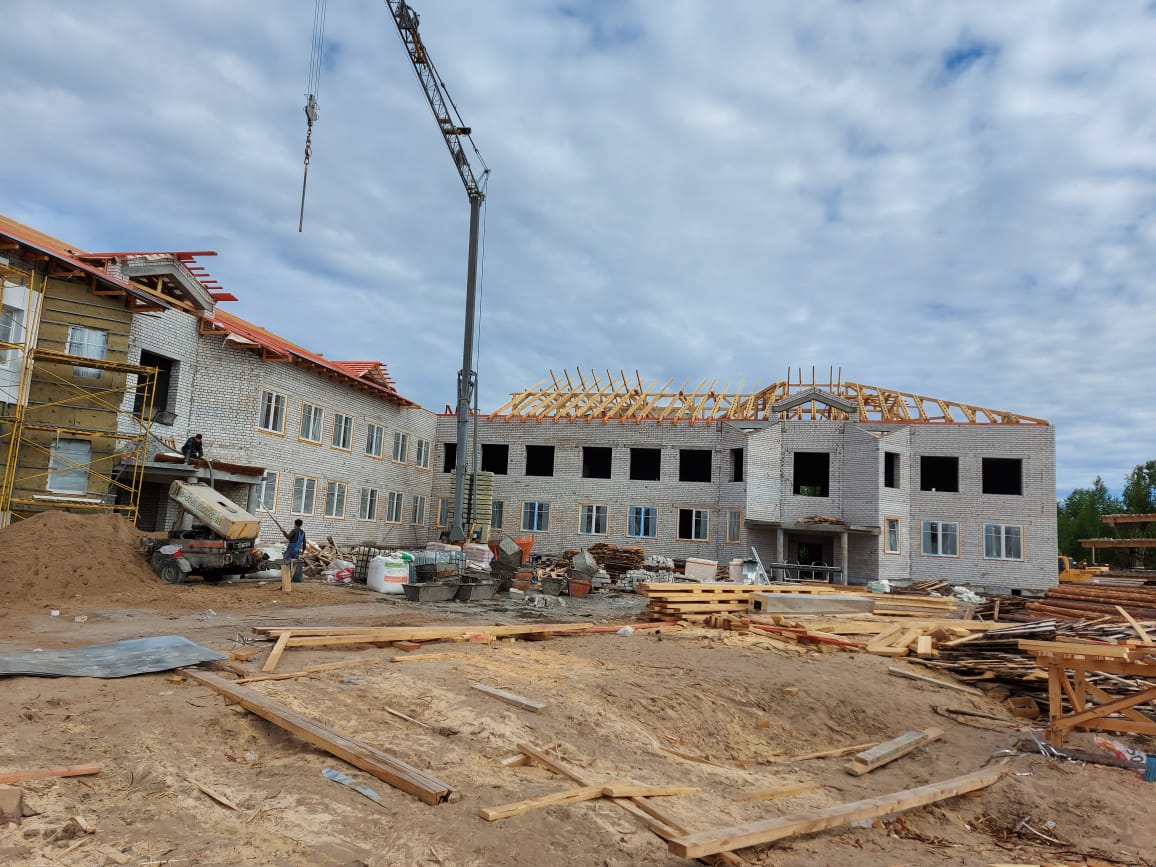 